             ТРИДЦАТЬ ТРЕТЬЯ  ОЧЕРЕДНАЯ   СЕССИЯ  ТРЕТЬЕГО  СОЗЫВАР Е Ш Е Н И Е                                                                                   Ч Е Ч И М от  29.03. 2018г                                                                                    № 33-2с. Онгудай О внесении изменений и дополнений в решение Совета депутатов района (аймака)  МО «Онгудайский район» от 23.04.2015 г №13-3 «Об утверждении порядка предоставления иных межбюджетных трансфертов из бюджета муниципального образования «Онгудайский район» бюджетам сельских поселений, входящих в состав муниципального образования «Онгудайский район»	В целях предоставления  бюджетам сельских поселений  муниципального образования «Онгудайский район» иных межбюджетных трансфертов в соответствии со статьей 142.4 Бюджетного кодекса Российской Федерации,                            статьи 27  Устава муниципального образования «Онгудайский район» Совет депутатов района (аймака) Р Е Ш И Л :Внести следующие изменения и дополнения в решение Совета депутатов района (аймака)  МО «Онгудайский район» от 23.04.2015 г №13-3  «Об утверждении порядка предоставления иных межбюджетных трансфертов из бюджета муниципального образования «Онгудайский район» бюджетам сельских поселений, входящих в состав  муниципального образования «Онгудайский район»:абзацы четвертый и девятый п.1 раздела I «Цели предоставления иных межбюджетных трансфертов»  исключить.в абзаце пятом п.1 раздела I  после  слова «Администрации» включить слова «района (аймака).3) дополнить п.1 раздела I абзацами следующего содержания: «на повышение заработной платы отдельным категориям граждан , подпадающим под указы Президента Российской Федерации»;      «на увеличение заработной платы работникам бюджетной сферы, на которых не распространяются указы Президента Российской Федерации и заработная плата которых не индексировалась с 1 января 2014 года»;«на выплаты заработной платы с учетом повышения минимального размера оплаты труда».4) дополнить п.4 раздела II «Порядок и условия предоставления, иных межбюджетных трансфертов» абзацем следующего содержания:            «недопущения просроченной кредиторской задолженности».Решение вступает в силу со дня официального опубликования в районной газете «Ажуда».Контроль за исполнением данного решения возложить на постоянную комиссию по вопросам финансовой, экономической политики и предпринимательству (С.В.Кергилов).Глава района (аймака)				                   	М.Г.БабаевРоссийская ФедерацияРеспублика АлтайМуниципальное образование«Онгудайский район»Совет депутатов района(аймака)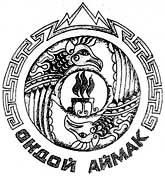 Россия ФедерациязыАлтай РеспубликаМуниципал Тозолмо«Ондой аймак»Аймактын депутаттар Соведи